КУРГАНСКАЯ ОБЛАСТЬ                              КУРТАМЫШСКИЙ МУНИЦИПАЛЬНЫЙ ОКРУГ КУРГАНСКОЙ ОБЛАСТИДУМА КУРТАМЫШСКОГО МУНИЦИПАЛЬНОГО ОКРУГА КУРГАНСКОЙ ОБЛАСТИРЕШЕНИЕот 17 марта 2022 года № 16г. КуртамышО флаге Куртамышского муниципального округа Курганской областиВ соответствии с Федеральным законом от 6 октября 2003 года № 131-ФЗ «Об общих принципах организации местного самоуправления в Российской Федерации», статьей 5 Устава Куртамышского муниципального округа Курганской области Дума Куртамышского муниципального округа Курганской области РЕШИЛА:Утвердить в качестве официального  символа Куртамышского муниципального округа Курганской области (наряду с гербом) флаг    Куртамышского муниципального округа Курганской области, созданный на основе цветовой и изобразительной символики герба Куртамышского муниципального округа Курганской области.Утвердить Положение о флаге Куртамышского муниципального округа Курганской области согласно приложению к настоящему решению.Направить изображение флага Куртамышского муниципального округа Курганской области и Положение о флаге Куртамышского муниципального округа Курганской области в Геральдический совет при Президенте Российской Федерации для включения в Государственный геральдический регистр Российской Федерации.Признать утратившим силу решение Куртамышской районной Думы от 16 июля 2009 года №  63 «О флаге Куртамышского района».Опубликовать настоящее решение в информационном бюллетене «Куртамышский муниципальный округ: официально» и разместить на официальном сайте Администрации Куртамышского муниципального округа Курганской области. Настоящее решение вступает в силу с момента его опубликования.Контроль за выполнением настоящего решения возложить на председателя Думы Куртамышского муниципального округа Курганской области.Председатель Думы Куртамышскогомуниципального округа Курганской области                         			   Н.Г. КучинГлава Куртамышскогомуниципального округа Курганской области	                                		   А.Н. ГвоздевПриложение к решению Думы Куртамышского муниципального округа Курганской области от 17 марта 2022 года № 16 «О флаге Куртамышского муниципального округа Курганской области»Положениео флаге Куртамышского муниципального округа Курганской областиРаздел I. Общие положенияНастоящее Положение устанавливает официальный (наряду с гербом Куртамышского муниципального округа Курганской области) символ     Куртамышского муниципального округа Курганской области – флаг Куртамышского муниципального округа Курганской области, его описание и порядок официального использования. Флаг Куртамышского муниципального округа Курганской области (далее – флаг, флаг округа) является официальным символом Куртамышского муниципального округа Курганской области (далее - муниципального округа). Положение о флаге и рисунок флага хранятся в Администрации Куртамышского муниципального округа Курганской области и доступны для ознакомления всем заинтересованным лицам. Раздел II. Описание символики флагаФлаг представляет собой прямоугольное полотнище с отношением ширины к длине 2 : 3, воспроизводящее композицию герба Куртамышского муниципального округа Курганской области в зеленом, белом, желтом и красном цветах. Обратная сторона флага является зеркальным отображением его лицевой стороны.Геральдическое описание флага:в зеленом поле с волнистой серебряной оконечностью золотой цветок, сердцевина и каждые из лепестков которого – правильные шестиугольники, тонко окантованные червленью (красным), окруженный по сторонам и внизу венком из шести золотых хлебных колосьев, по три с каждой стороны от цветка, разложенных веерообразно.Толкование символики флага:символика флага воспроизводит символику герба Куртамышского муниципального округа Курганской области. Волнистое изображение оконечности зеленого поля – символ того, что название Куртамышского муниципального округа Курганской области связано с названием реки Куртамыш; серебряная оконечность символизирует обилие в муниципальном округе рек и озер; цветок, олицетворяющий пчелиные соты, подчеркивает тюркское значение слова «Куртамыш» – «пчелиное место» и символизирует трудолюбие жителей муниципального округа, богатство, уважение, щедрость и плодородие Куртамышской земли;золотые пшеничные колосья указывают на основу экономического развития муниципального округа - сельское хозяйство.Раздел III.  Порядок воспроизведения флагаФлаг может изготавливаться любых размеров с сохранением вексиллологических (флаговедческих) характеристик, указанных в разделе II настоящего Положения. При воспроизведении (изготовлении) флага должно быть обеспечено его изобразительное и цветовое соответствие утвержденному образцу.    Ответственность за искажение флага, изменение композиции или цветов, выходящее за пределы геральдически допустимого, несет исполнитель допущенных искажений или изменений. Раздел IV.  Порядок официального использования флагаФлаг поднят постоянно на зданиях либо на флагштоках, установленных перед ними: Думы Куртамышского муниципального округа Курганской области (далее - Дума округа); Администрации Куртамышского муниципального округа Курганской области (далее - Администрация округа) и ее структурных подразделений; Территориальной избирательной комиссии Куртамышского муниципального округа Курганской области (далее - избирательная комиссия округа).Флаг установлен постоянно:в рабочих кабинетах Думы округа и Главы Куртамышского муниципального округа Курганской области (далее - Главы округа), избирательной комиссии округа; в залах заседаний органов местного самоуправления Куртамышского муниципального округа Курганской области;в залах  официальных церемоний (приема делегаций) и других торжественных мероприятий, проводимых органами местного самоуправления Куртамышского муниципального округа Курганской области.Флаг может устанавливаться: во  время  официальных церемоний и торжественных мероприятий, проводимых органами местного самоуправления Куртамышского муниципального округа Курганской области; в залах заседаний руководящих органов и в рабочих кабинетах руководителей органов, организаций, учреждений и предприятий, учредителем которых является Куртамышский муниципальный округ Курганской области;в помещениях для голосования в дни выборов.  Флаг может быть поднят (размещен, вывешен) на зданиях и сооружениях общественных объединений, предприятий, учреждений и организаций независимо от форм собственности – по усмотрению их руководства, а также на жилых зданиях – по усмотрению владельцев или проживающих:по случаю государственных и окружных праздников;во время торжественных мероприятий, проводимых общественными объединениями, предприятиями, учреждениями и организациями независимо от форм собственности.Изображение флага, его композиционное и цветовое решение могут использоваться в качестве элемента оформления:должностного знака Главы округа;нагрудного знака депутата Думы округа;знаков, дипломов и удостоверений почетного звания «Почетный гражданин Куртамышского муниципального округа Курганской области» и иных наград, устанавливаемых органами местного самоуправления Куртамышского муниципального округа Курганской области;гербов (геральдических знаков), эмблем и иной символики муниципальных предприятий и организаций;Почетных грамот, обложек и бланков поздравительных адресов и иных официальных свидетельств, вручаемых Думой округа и Администрацией округа;официальных печатных изданий Думы округа и Администрации округа;при архитектурно – художественном оформлении муниципального округа в дни государственных, окружных и иных праздников, отмечаемых в муниципальном округе;на официальном сайте Администрации округа и аккаунтах Администрации округа в социальных сетях в информационно-телекоммуникационной сети «Интернет».При объявлении официального  траура флаг приспускается до половины высоты флагштока (мачты). При невозможности приспустить флаг, а также, если флаг установлен в помещении, к верхней части древка выше полотнища флага крепится черная сложенная пополам и прикрепленная за место сложения лента, общая длина которой равна длине полотнища флага. Во всех случаях подъема (размещения) на территории муниципального округа каких-либо флагов (штандартов, вымпелов, иной идентичной символики) совместно с ними может быть поднят (размещен) флаг округа.При одновременном подъеме (размещении) флага округа с Государственным флагом Российской Федерации, флагом Курганской области флаг округа располагается с правой стороны от этих флагов, если стоять к ним лицом.Размер флага округа не может превышать размер Государственного флага Российской Федерации и флага Курганской области.Высота подъема (размещения) флага округа не может быть больше высоты подъема Государственного флага Российской Федерации и флага Курганской области.При одновременном подъеме (размещении) флага округа и флагов организаций флаг округа располагается с левой стороны от этих флагов, если стоять к ним лицом.При одновременном подъеме (размещении) нечетного числа флагов флаг округа располагается в центре, а при подъеме (размещении) четного числа флагов (но более двух) - левее центра, если стоять к ним лицом.Размер флагов организаций не может превышать размер флага округа.Высота подъема флагов организаций не может быть больше высоты подъема флага округа.При одновременном подъеме (размещении) флага округа и флага другого муниципального образования (города, района, округа) оба флага имеют равный церемониальный статус и вопрос первенства решается индивидуально.Раздел V.  Ответственность за нарушение настоящего ПоложенияИспользование флага с нарушением настоящего Положения, а также надругательство над флагом влечет за собой ответственность в соответствии с законодательством Российской Федерации. Использование флага в целях предвыборной агитации не допускается. Настоящее правило не распространяется на информационную продукцию, официально издаваемую избирательной комиссией округа.Запрещается использование флага в сочетании с текстом и изображениями,  посягающими на права человека, его честь и достоинство, а также оскорбляющими национальные и религиозные чувства граждан. Запрещается использование флага юридическими и физическими лицами (за исключением тех, кому это право прямо предоставлено настоящим Положением):в представительских целях (в т.ч. на бланках, печатях, штампах, вывесках, а также в компьютерных сетях);в рекламно-коммерческих целях (в т.ч. в качестве элемента фирменных обозначений, товарных знаков, знаков обслуживания и мест происхождения продукции, в других средствах визуальной идентификации товаров, работ и услуг, а также в рекламных объявлениях).Иное использование флага является свободным.Раздел VI.   Заключительные положенияВнесение изменений и дополнений в раздел II настоящего Положения допустимо  не иначе, как по результатам согласования с федеральной геральдической службой – Геральдическим советом при Президенте Российской Федерации.  Все права на флаг принадлежат органам местного самоуправления Куртамышского муниципального округа Курганской области. Контроль исполнения требований настоящего Положения возлагается на Администрацию округа. Флаг Куртамышского муниципального округа Курганской области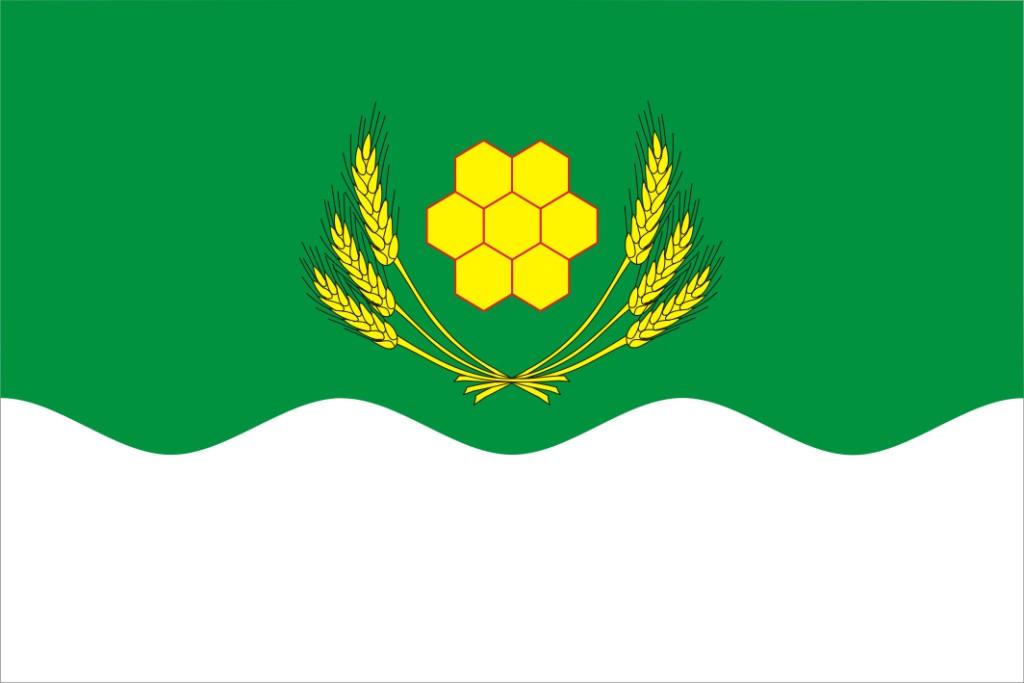 